LIFE MANAGEMENT FOR ADULTS, PLLC P O Box 969, Portsmouth, NH 03802 | phone (603) 205-2953 | fax (888) 499-1213 www.lifemanagementforadults.comWelcome to Life Management for Adults (LMA)!   This is our “New Patient Information” packet. It describes LMA’s services and contains documents that must be completed and returned to us by your first appointment. Please be aware that LMA does not have Emergency Services. Office staff is available Monday – Friday between 9:00 am and 3:00 pm. Calls received after hours will be returned the next business day.Read the documents carefully. Any questions you may have will be discussed on your first meeting with our provider. Your signature represents an agreement between you and Life Management for Adults (LMA).You can complete the registration forms: Download the Forms~ Print and complete paper copies~ Complete and sign them electronicallyComplete Forms On-Line~ Click, fill, and submit on-line  (CLICK HERE for online form)Completed documents can be returned byFAX: 	(888) 499-1213EMAIL:	 admin@lifemanagementforadults.comMAIL:    Life Management for Adults               P.O. Box 969               Portsmouth, NH 03802It is advisable that if you have had recent EKG or laboratory work done, specifically CBC, Comprehensive Metabolic Panel, and TSH level to ask your primary care physician to fax it to us at 888.499.1213. This will avoid delay in your diagnosis and treatment.INSURANCE: Please contact your insurance plan to verify your Behavioral Health and Telehealth Benefits. We are not In Network with all plans, so please be aware of your Out of Network Coverage as well as your Copayment and Deductible.   NOTE: If there is a change to your insurance prior to this first appointment you must notify our office of the changes and verify that you are covered prior to your appointment.HOSPICE - Insurance will not cover patients once they are on hospice. The patient will be financially responsible at the Self Pay rates. PATIENT PORTAL: The patient portal will send you an email to register. We recommend that you do register for email and/or text appointment reminders. APPOINTMENTS:  If you need to cancel or reschedule, call the office within 48 hours of the appointment. As a new client (or, existing client) we send email reminders if you register, but ultimately, you are responsible for attending and arriving on time to your appointments.In-Office Visits - PLEASE READ -  Coronavirus Precautions and Guidelines for our Patients on our web-site. When you arrive, please have a seat in the waiting area.  Your provider will call you in at your scheduled appointment time. Telehealth Visits - PLEASE READ - Telehealth appointments on our web-site -  We are offering virtual appointments via Telehealth.   Please contact your insurance plan to confirm your coverage for Telehealth before your scheduled appointment.  Directions to the office are included in the attached information and can be found on our website at www.LifeManagementForAdults.com. Again, welcome to Life Management for Adults and we look forward to meeting you.LIFE MANAGEMENT FOR ADULTS, PLLCP O Box 969, Portsmouth, NH 03802 | phone (603) 205-2953 | fax (888) 499-1213 www.lifemanagementforadults.comTELEHEALTH APPOINTMENTS​Contact your insurance plan to confirm your coverage for Telehealth before your appointment. ​​Sign and send back the Telehealth Verification Form​WHAT TO EXPECT AT THE TIME OF YOUR SESSIONPHONE SESSIONS 	Your provider will call the phone number we have on filePlease note that calls will come from a blocked or unknown numberVISUAL SESSIONSYour provider will send your personal meeting invitation via email at the time of your session. Invitation links cannot be sent in advance. Each link is only valid for one session.Use a computer or device with a good internet connection and webcamclick here for instructions on Accepting Telehealth Invitations.​If you are unable to attend, call the office at (603) 205-2953 to request a cancellation at least 24 hours in advance of your appointment to avoid late cancellation and no show fees.Thank you for your assistance and cooperation.LMA Office Staff603.205.2953LIFE MANAGEMENT FOR ADULTS, PLLC P O Box 969, Portsmouth, NH 03802 | phone (603) 205-2953 | fax (888) 499-1213 www.lifemanagementforadults.comDIRECTIONS AND PARKING 20 Ladd St. 4thFloor, Portsmouth, NH 03801Public Parking is located across from 20 Ladd Street. High Hanover Parking Garage.The parking garage has several entrances/exits: Hanover Street, High Street and Fleet Street. The best entrance to use is High/Ladd Street. (ground floor of parking lot).  From the South: Route 95 North to Exit 7. Take a right onto Market Street and follow to the end, then turn right onto Congress Street and take the first right onto High Street. Proceed about 500 feet to the end and it will turn into Ladd Street. Enter the parking lot in front of you. From the West: Spaulding Turnpike east (Route 16 E) Follow to the end straight into Portsmouth, which will be Market Street. Take a right onto Congress Street and your first right onto High Street. Proceed about 500 feet to the end and it will turn into Ladd Street. Enter the parking lot in front of you. From the North: Route 95 South to Exit 7. Take a left onto Market Street and proceed to the end (into Market Square), turn right onto Congress Street and take the first right onto High Street. Proceed about 500 feet to the end and it will turn into Ladd Street. Enter the parking lot in front of you. 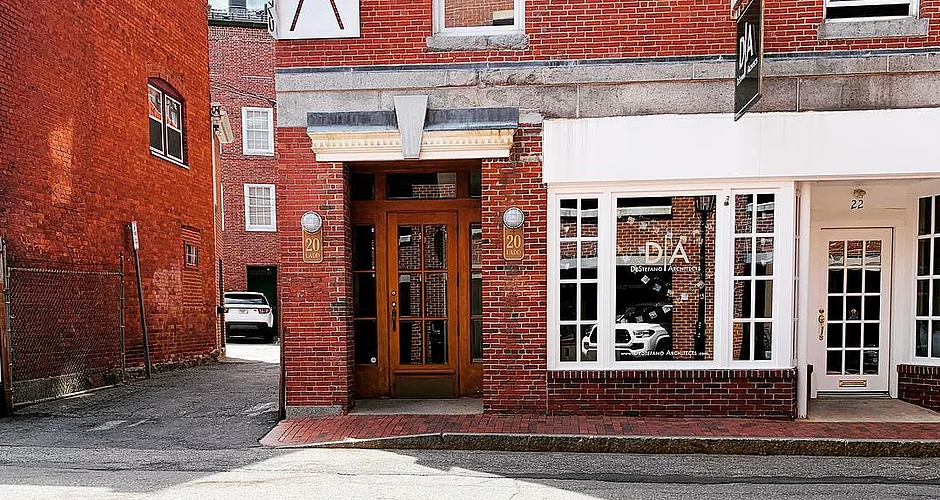 LIFE MANAGEMENT FOR ADULTS, PLLC NEW PATIENT REGISTRATIONToday’s Date:                              MEDICAL HISTORY Today’s Date                         .A Release Form (Patient Authorization to Disclose PHI) must be completed for any person, facility, or provider for which you would like LMA to receive or share information. If you have had any lab work or an EKG in the last 12 months, please have your records sent to our office prior to your appointment.  Records can be faxed to 888.499.1213.LIFE MANAGEMENT FOR ADULTS, PLLC PRIVACY AND CONFIDENTIALITYThis notice describes how your psychological and medical information may be used or disclosed.Life Management for Adults (LMA) may use or disclose your Protected Health Information (PHI), for treatment, payment, and health care operations.LMA may use or disclose PHI for purposes outside of treatment, payment, and healthcare operations when your appropriate authorization is obtained. LMA may ask for your permission to allow contact with your primary care physician, psychotherapist, past psychiatrists or others whose care may interact with your treatment and management. Again, this will be your choice to permit such contact and thus sign an authorization form.LMA may use or disclose your PHI in unusual circumstances without your consent. LMA will work effectively with every patient to avoid such situations. These circumstances are: 1) when LMA has a reason to suspect that a child has been abused or neglected, 2) when LMA suspects that any incapacitated adult has been subject to abuse, neglect, self neglect or exploitation, or is living in hazardous conditions and, 3) if you have communicated to LMA or when LMA has a reason to believe that you pose a direct threat of imminent harm to any individual (including yourself).Also, although client-psychiatrist communications are generally protected as confidential under the law, LMA may be required to use or disclose information about you in the course of a judicial or legal proceeding if LMA is ordered by a court to do so. LMA reserves the right to use and disclose information about you if doing so is necessary to defend itself in a legal action brought against it in relation to your care.Finally, confidentiality of your information is of utmost importance to LMA. LMA believes that this is a critical element in developing the trust and openness essential in the process of addressing mental health issues.By signing, I acknowledge that I have received and reviewed a copy of this Notice of Privacy Practices.Acceptance Checkbox *   I understand that checking this box constitutes a legal signature confirming that I acknowledge and agree to the above Terms of Acceptance.SIGN AND RETURN LIFE MANAGEMENT FOR ADULTS, PLLC PATIENT AUTHORIZATION TO DISCLOSE HEALTH INFORMATIONI authorize Life Management for Adults (“LMA”) to use or disclose the above-named individual's health information as described below.This information may be disclosed to, and used by, the following individuals or organizations:2.  	The type and amount of information to be used or disclosed is as follows (check off the appropriate item(s), and include other information where indicated)	Complete copy of the medical record.	Initial Psychiatric Evaluation	Discharge Summaries	Psychological or psychiatric evaluation(s), reports, Assessments, treatment and/or psychotherapy notes, summaries, or other documents with diagnoses, prognoses, recommendations, or testing records and behavioral observations or checklists completed by the patient, or similar documents.	Treatment, recovery, rehabilitation, aftercare plans and other similar plans.	Lab Reports	Billing records.	Drug and Alcohol history	HIV-related information and drug and alcohol information contained in these records will be released under this authorization unless indicated here.  Do not release these.	Other        This authorization may extend to the release of records related to ALCOHOL ABUSE, DRUG ABUSE, SEXUALLY TRANSMITTED DISEASES, PSYCHIATRIC, AND/OR HIV DIAGNOSIS AND TREATMENT. The information obtained herein is confidential and must be used for the purpose it was requested any may not be re-released. The date of this authorization must not precede the date(s) of service that is requested.3.	This information is being disclosed for the following purpose(s):                                                                                .4.	Methods of disclosure authorized: Faxed, written, phone conversation, in person and/or secure e-mail5.	Patient Acknowledgments:I understand that I have the right to revoke this authorization, at any time, by presenting written notification to LMA at the address above. I understand that the revocation will not apply to information that has already been released in reliance on this authorization. I understand that the revocation will not apply to my insurance company when the law provides my insurer with the right to contest a claim under my policy.I understand that once the information is disclosed pursuant to this authorization, it may be re-disclosed by the recipient and the information may not be protected by federal privacy regulations. I understand that LMA generally may not condition services upon my signing an authorization unless the services are provided to me for the purpose of creating health information for a third party and I need not sign this form in order to ensure health care treatment, payment, enrollment in my health plan, or eligibility for benefits. Unless otherwise revoked, I understand that this authorization expires on the earlier of one year of the date this authorization is signed or:                   (if left blank the authorization will expire one year from the date signed).Acceptance Checkbox *   I understand that checking this box constitutes a legal signature confirming that I acknowledge and agree to the above Terms of Acceptance. LIFE MANAGEMENT FOR ADULTS, PLLCOUTPATIENT SERVICE AGREEMENTWelcome to Life Management for Adults (LMA). This document contains important information about LMA’sprofessional services and business practices. SERVICESLMA treats adults with various psychiatric problems, including depression, bipolar disorder, anxiety, psychosis, and other mental health issues. At times, it will be difficult for you to specify and verbalize a mental health issue, but sense that you need help for something. LMA will work with you to identify and define such issues and eventually try to overcome them.LMA provides diagnostic evaluations, medication management and psychotherapy. For clients who are already working with a psychotherapist, LMA will ensure that this will not be a barrier to treatment.SESSIONSAn initial evaluation usually lasts 1-2 sessions. During this time, your reason for seeking assistance will be discussed as well as your treatment goals. LMA will work with you in deciding whether this setting is the better fit for you in terms of meeting your goals. The frequency of your follow up visits will depend on the service, clinical need, and insurance company or other financial limits.FINANCIAL PSYCHIATRIC FEES (if the client does not have insurance)Initial Psychiatric Evaluation, 45-60 minutes: 	$400.00 - $420.00Follow up, for medication management only 	$170.00 - $180.00Follow up for medication management and psychotherapy 	$220.00 - $230.00MISCELLANEOUS FEESNo Show (not covered by insurance): 	$150.00A 24 hour notice is required to cancel, otherwise the above fee will apply.Return check bank fee: 	$25.00Appointments with Balance owed:Clients with existing balances will not be given an appointment. However, we do accept credit cards over the telephone or payments can be made on-line at www.lifemanagementforadults.com under the Existing Patient’s page.  Statements are mailed monthly and accounts should be kept current.LMA operates on a fee-for-service basis. All fees will be due at the beginning of each session. LMA participates in many insurance companies and will submit insurance claims on your behalf. However, please be advised that if an insurance company denies a claim, you will be responsible for the payment according to the fees above. If your account has not been paid for more than 60 days and arrangement for payments has not been agreed upon, LMA has the option of using legal means to secure the payment. This may involve hiring a collection agency which might require LMA to disclose otherwise confidential information.INSURANCE: Please contact your insurance plan to verify your Behavioral Health and Telehealth Benefits. We are not In Network with all plans, so please be aware of your Out of Network Coverage as well as your Copayment and Deductible. You must notify our office of the insurance changes and verify your Behavioral Health Coverage prior to your appointments.HOSPICE - Insurance will not cover patients once they are on hospice. The patient will be financially responsible at the Self Pay rates. DISCHARGEClients may be discharged for the following reasons, but not limited to:1. Failure to comply with signed Service Agreement.2. Non payment of services: after 3 months. All payments are due in full at time of appointment.3. If clients miss 3 visits (cancellation due to medical or personals reasons) without 24 hours notice, or 3 no show appointments during the course of treatment, the client will be discharged from the practice.4. Inappropriate behavior.5. Inappropriate use of prescription refillsIf any of the above apply, you will be allowed a period of 60 days to be seen if appointments are available. We will provide you with referrals so you can establish a relationship with another provider.LATE ARRIVALSClients who arrive late for appointments disrupt the schedule for other clients. We are committed to staying on schedule for all our clients. Late clients may not be seen that day and may be charged 50% of a no show fee. OTHER PROFESSIONAL FEESLMA charges a general professional fee of $150.00/hour for other services that you may need. Other services include but are not limited to, writing of reports and letters, consulting with other professionals at your request, prior authorizations for particular medications, preparation of records, treatment summaries or other documentation regarding your treatment, and other services that you may request.Letters, forms and other necessary requests per patient request will be a minimum of $25.00. This will depend on the detail and attention required by the physician.LMA charges professional fees for legal services since it can be arduous, extensive, and even at times complicated. Attorney Meetings / Material Review $300.00/hour Court Testimony / Depositions $450.00/hourCANCELLATIONSLMA ensures that when you make an appointment, a specified amount of time is reserved for you. If you cancel an appointment, LMA requests its clients to give at least 24 hours notice excluding weekends and holidays. If a client is unable to cancel a scheduled appointment, fees will be charged. (See professional fees above) Please take note that insurance companies do not provide reimbursements for cancelled sessions. This associated fee must be paid prior to rescheduling your next appointment. Repeated missed appointments may necessitate termination of treatment. Please keep in mind that if you reschedule due to, but not limited to, an illness, hospitalization or transportation, at your request LMA will put you on a wait or cancellation list. However, please understand the next available appointment could be approximately 6-8 weeks.COMMUNICATIONIf a client has to contact a physician, please call the office directly and leave a message. The call will be returned within 24 - 48 hours during business hours Monday – Friday between 9:00 am – 3:00 pm. On occasion, calls will be returned evenings and/or weekends. If it is an emergency, please go directly to your local emergency room. Email will only be used for initial paperwork and billing purposes only. Please do not expect return emails from a physician.PRIVACYLMA believes that confidentiality is an important component of your treatment. Privacy will make you more comfortable and forthcoming with information, thus a better working relationship. As a rule, LMA will not release any information about you unless you provide specific authorization. For details regarding this matter, please refer to the Privacy and Confidentiality document.STATEMENT OF PRINCIPLESLMA strives to comply with the advisories and ethical principles of the American Medical Association and the American Psychiatric Association.CLIENT AGREEMENTI have received the above Outpatient Services Agreement, which describes the services and policies of LMA. I understand that I am encouraged to discuss any questions or concerns that I may have regarding this document. I authorize Life Management for Adults, PLLC to release necessary information to process by insurance claim and authorize payment of insurance directly to LMA, PLLC. I acknowledge that I am responsible for any balance not covered by my insurance company.Acceptance Checkbox *   I understand that checking this box constitutes a legal signature confirming that I acknowledge and agree to the above Terms of Acceptance.SIGN AND RETURN LIFE MANAGEMENT FOR ADULTS, PLLC TELEHEALTH SERVICES INFORMED CONSENTDefinition of TelehealthTelehealth involves the use of electronic communications to enable professionals to connect with individualsusing interactive video and audio communications. Telehealth includes the practice of psychological health care delivery, diagnosis, consultation, treatment, referral to resources, education, and the transfer of medical and clinical data.I understand that I have the rights with respect to telehealth:1. 	I understand privacy and the confidentiality laws apply to telehealth, and that no information obtained through the use of telehealth services will be disclosed to researchers or other entities without my written consent.2. 	My health care provider has explained how the videoconferencing technology will be used to conduct a telehealth session, that unlike a direct patient/provider in person, I will not be in the same room as my health care provider.3. 	I understand the potential risks to technology including interruptions, unauthorized access and technical difficulties. I understand my health care provider, or I can discontinue the videoconference consult/visit if it is believed videoconferencing technologies are not adequate for the situation.4.	 I understand that I have the right to withhold or withdraw my consent to the use of telehealth in the course of my care at any time, without affecting my right to future care or treatment.5. 	I understand that telehealth may involve electronic communication of my personal medical information to other medical practitioners who may be located in other areas, including out of state.6. 	I understand that no results for anticipated benefit can be guaranteed or assured by my provider.7. 	I understand my healthcare information may be shared with other individuals for purposes of scheduling and billing. Individuals others than my healthcare provider may be present during the session in order to operate videoconferencing equipment. I further understand that I will be informed of their presence, and that such individuals will maintain confidentiality on information obtained during the session. Furthermore, I have the right to request the following:• ask non-medical personnel to leave the telehealth examination room; and/or• terminate the consultation at any time.8. 	I agree certain situations – such as emergencies and crisis -- are inappropriate for audio-/video-/computer-based psychotherapy services. If I am in crisis or in an emergency, I should immediately call 911 or seek help from a hospital or crisis-oriented healthcare facility in my immediate area.Consent to The Use of TelehealthBy signing this form, I certify:• 	That I have read or had this form read and/or had this form explained to me.• 	That I fully understand its contents including the risks and benefits of the procedure(s).• 	That I have been given ample opportunity to ask questions and that any questions have been answered to my satisfaction.Acceptance Checkbox *   I understand that checking this box constitutes a legal signature confirming that I acknowledge and agree to the above Terms of Acceptance.SIGN AND RETURN PATIENT INFORMATION PATIENT INFORMATION PATIENT INFORMATION PATIENT INFORMATION PATIENT INFORMATION PATIENT INFORMATION PATIENT INFORMATION PATIENT INFORMATION PATIENT INFORMATION PATIENT INFORMATION PATIENT INFORMATION First Name:        First Name:        First Name:        First Name:        First Name:        Last Name:       Last Name:       Last Name:       Last Name:       Last Name:       Last Name:       Date of Birth:           Date of Birth:           Date of Birth:           Date of Birth:           Date of Birth:           Sex:  Sex:  Sex:  Sex:  Marital Status:  Marital Status:  Home Address:        Home Address:        Home Address:        Home Address:        Home Address:        Home Address:        Home Address:        City:      City:      State:      State:      State:      State:      State:      Zip Code:      Zip Code:      Zip Code:      Zip Code:      Email:         Email:         Email:         Email:         Email:         Email:         Email:         Cell #       Cell #       Home #       Home #       Home #       Home #       Home #       Home #       Work #       Work #       Work #       Who is financially responsible?  Self  Self  Other  **  Other  **  Other  **  Other  **  Other  **  Other  **  Other  **  Other  ****BILLING CONTACT – Statements will be mailed to patient if left blank.**BILLING CONTACT – Statements will be mailed to patient if left blank.**BILLING CONTACT – Statements will be mailed to patient if left blank.**BILLING CONTACT – Statements will be mailed to patient if left blank.**BILLING CONTACT – Statements will be mailed to patient if left blank.**BILLING CONTACT – Statements will be mailed to patient if left blank.**BILLING CONTACT – Statements will be mailed to patient if left blank.**BILLING CONTACT – Statements will be mailed to patient if left blank.**BILLING CONTACT – Statements will be mailed to patient if left blank.**BILLING CONTACT – Statements will be mailed to patient if left blank.**BILLING CONTACT – Statements will be mailed to patient if left blank.Name:       Name:       Name:       Name:       Name:       Name:       Name:       Home Address:        Home Address:        Home Address:        Home Address:        Home Address:        Home Address:        Home Address:        City:      City:      State:      State:      State:      State:      State:      Zip Code:      Zip Code:      Zip Code:      Zip Code:      Email:         Email:         Email:         Email:         Email:         Email:         Email:         Cell #       Cell #       Home #       Home #       Home #       Home #       Home #       Home #       Work #       Work #       Work #       EMERGENCY CONTACTEMERGENCY CONTACTEMERGENCY CONTACTEMERGENCY CONTACTEMERGENCY CONTACTEMERGENCY CONTACTRelationship to Patient (check all that apply):Relationship to Patient (check all that apply):Relationship to Patient (check all that apply):Relationship to Patient (check all that apply):Relationship to Patient (check all that apply):Name:        Name:        Name:        Name:        Name:        Name:         Spouse/Partner    Child     DPOA    Guardian    Spouse/Partner    Child     DPOA    Guardian    Spouse/Partner    Child     DPOA    Guardian    Spouse/Partner    Child     DPOA    Guardian    Spouse/Partner    Child     DPOA    Guardian   Home Address:        Home Address:        Home Address:        Home Address:        Home Address:        Home Address:         Other (please describe)        Other (please describe)        Other (please describe)        Other (please describe)        Other (please describe)       City:      City:      State:      State:      State:      State:      State:      Zip Code:      Zip Code:      Zip Code:      Zip Code:      Email:         Email:         Email:         Email:         Email:         Email:         Email:         Cell #       Cell #       Home #       Home #       Home #       Home #       Home #       Home #       Work #       Work #       Work #       Is there a DPOA or Guardian? No No No       Yes **(if yes, please provide a copy for our records.)       Yes **(if yes, please provide a copy for our records.)       Yes **(if yes, please provide a copy for our records.)       Yes **(if yes, please provide a copy for our records.)       Yes **(if yes, please provide a copy for our records.)       Yes **(if yes, please provide a copy for our records.)       Yes **(if yes, please provide a copy for our records.)DPOA / GUARDIANDPOA / GUARDIANDPOA / GUARDIANDPOA / GUARDIANDPOA / GUARDIANDPOA / GUARDIANRelationship to Patient (check all that apply):Relationship to Patient (check all that apply):Relationship to Patient (check all that apply):Relationship to Patient (check all that apply):Relationship to Patient (check all that apply):Name:        Name:        Name:        Name:        Name:        Name:         Spouse/Partner    Child     DPOA    Guardian    Spouse/Partner    Child     DPOA    Guardian    Spouse/Partner    Child     DPOA    Guardian    Spouse/Partner    Child     DPOA    Guardian    Spouse/Partner    Child     DPOA    Guardian   Home Address:        Home Address:        Home Address:        Home Address:        Home Address:        Home Address:         Other (please describe)        Other (please describe)        Other (please describe)        Other (please describe)        Other (please describe)       City:      City:      State:      State:      State:      State:      State:      Zip Code:      Zip Code:      Zip Code:      Zip Code:      Email:         Email:         Email:         Email:         Email:         Email:         Email:         Cell #       Cell #       Home #       Home #       Home #       Home #       Home #       Home #       Home #       Home #       Work #       PRIMARY INSURANCE INFORMATIONPRIMARY INSURANCE INFORMATIONPRIMARY INSURANCE INFORMATIONPRIMARY INSURANCE INFORMATIONName of Insurance Plan:       Name of Insurance Plan:       Name of Insurance Plan:       Name of Insurance Plan:       Effective Date:            Effective Date:            Effective Date:            Policyholder Name:        Policyholder Name:        Policyholder Name:        Policyholder Name:        Date of Birth:           Date of Birth:           Date of Birth:           Member ID#        Member ID#        Member ID#        Member ID#        Copay $       Copay $       Copay $       Group#       Group#       Group#       Group#       Deductible $       Deductible $       Deductible $       Relationship to Policyholder:   Self    Spouse/Partner    Child     Child     Other            Other          Employer Name       Employer Name       Employer Name       Employer Name       *COPY OF CARD REQUIRED (front and back)*COPY OF CARD REQUIRED (front and back)*COPY OF CARD REQUIRED (front and back)SECONDARY INSURANCE INFORMATIONSECONDARY INSURANCE INFORMATIONSECONDARY INSURANCE INFORMATIONSECONDARY INSURANCE INFORMATIONName of Insurance Plan:       Name of Insurance Plan:       Name of Insurance Plan:       Name of Insurance Plan:       Effective Date:            Effective Date:            Effective Date:            Policyholder Name:        Policyholder Name:        Policyholder Name:        Policyholder Name:        Date of Birth:           Date of Birth:           Date of Birth:           Member ID#        Member ID#        Member ID#        Member ID#        Copay $       Copay $       Copay $       Group#       Group#       Group#       Group#       Deductible $       Deductible $       Deductible $       Relationship to Policyholder:   Self    Spouse/Partner    Child     Child     Other            Other          Employer Name       Employer Name       Employer Name       Employer Name       *COPY OF CARD REQUIRED (front and back)*COPY OF CARD REQUIRED (front and back)*COPY OF CARD REQUIRED (front and back)Patient Name        Patient Name        Patient Name        Patient Name        Patient Name        Date of Birth           Date of Birth           Date of Birth           Date of Birth           LOCAL Pharmacy         LOCAL Pharmacy         LOCAL Pharmacy         MAIL ORDER Pharmacy         MAIL ORDER Pharmacy         MAIL ORDER Pharmacy         MAIL ORDER Pharmacy         MAIL ORDER Pharmacy         MAIL ORDER Pharmacy         MAIL ORDER Pharmacy         Address        Address        Address        Address        Pharmacy Phone #        Pharmacy Phone #        Pharmacy Phone #        Pharmacy Phone #        Pharmacy Phone #        Pharmacy Phone #        Pharmacy Phone #        Pharmacy Phone #        Pharmacy Phone #        Pharmacy Phone #        Pharmacy Fax #        Pharmacy Fax #        Pharmacy Fax #        Pharmacy Fax #        Pharmacy Fax #        Pharmacy Fax #        Pharmacy Fax #        Pharmacy Fax #        Pharmacy Fax #        Pharmacy Fax #        RX BIN #        RX PCN #        RX PCN #        RX PCN #        RX PCN #        RX PCN #        RX PCN #        RX Grp #        RX Grp #        RX Grp #        Primary Care Physician         Primary Care Physician         Primary Care Physician         Primary Care Physician         Primary Care Physician         Primary Care Physician         Primary Care Physician         Primary Care Physician         Primary Care Physician         Primary Care Physician         Name of Facility        Name of Facility        Name of Facility        Name of Facility        Name of Facility        Name of Facility        Name of Facility        Name of Facility        Name of Facility        Name of Facility        Office #        Fax #        Fax #        Fax #        Fax #        Fax #        RELEASE FORM COMPLETED?        RELEASE FORM COMPLETED?        RELEASE FORM COMPLETED?        RELEASE FORM COMPLETED?        Previous Psychiatrist / Prescriber         Previous Psychiatrist / Prescriber         Previous Psychiatrist / Prescriber         Previous Psychiatrist / Prescriber         Previous Psychiatrist / Prescriber         Previous Psychiatrist / Prescriber         Previous Psychiatrist / Prescriber         Previous Psychiatrist / Prescriber         Previous Psychiatrist / Prescriber         Previous Psychiatrist / Prescriber         Name of Facility        Name of Facility        Name of Facility        Name of Facility        Name of Facility        Name of Facility        Name of Facility        Name of Facility        Name of Facility        Name of Facility        Office #        Fax #        Fax #        Fax #        Fax #        Fax #        RELEASE FORM COMPLETED?        RELEASE FORM COMPLETED?        RELEASE FORM COMPLETED?        RELEASE FORM COMPLETED?        Counselor/Therapist/Other         Counselor/Therapist/Other         Counselor/Therapist/Other         Counselor/Therapist/Other         Counselor/Therapist/Other         Counselor/Therapist/Other         Counselor/Therapist/Other         Counselor/Therapist/Other         Counselor/Therapist/Other         Counselor/Therapist/Other         Name of Facility        Name of Facility        Name of Facility        Name of Facility        Name of Facility        Name of Facility        Name of Facility        Name of Facility        Name of Facility        Name of Facility        Office #        Fax #        Fax #        Fax #        Fax #        Fax #        RELEASE FORM COMPLETED?        RELEASE FORM COMPLETED?        RELEASE FORM COMPLETED?        RELEASE FORM COMPLETED?        Electronic Signature of Patient or Legal Representative*           Electronic Signature of Patient or Legal Representative*           Electronic Signature of Patient or Legal Representative*           Electronic Signature of Patient or Legal Representative*           Signer’s Printed Name:          Signer’s Printed Name:          Signed Date:            Signed Date:            Patient’s Ful Name:          Patient’s Ful Name:          Date of Birth:            Date of Birth:            Patient Name:        Date of Birth:               Address:       Email:       Name / Facility:        Phone #           Address:        Fax #           Electronic Signature of Patient or Legal Representative*           Electronic Signature of Patient or Legal Representative*           Electronic Signature of Patient or Legal Representative*           Electronic Signature of Patient or Legal Representative*           Print Name:          Date:             Date:             Date:             If signed by legal representative, relationship to patient:          If signed by legal representative, relationship to patient:          If signed by legal representative, relationship to patient:          If signed by legal representative, relationship to patient:                 please initial       please initial       please initial       please initialElectronic Signature of Patient or Legal Representative*           Electronic Signature of Patient or Legal Representative*           Electronic Signature of Patient or Legal Representative*           Electronic Signature of Patient or Legal Representative*           Signer’s Printed Name:          Signer’s Printed Name:          Signed Date:            Signed Date:            Patient’s Ful Name:          Patient’s Ful Name:          Date of Birth:            Date of Birth:            Electronic Signature of Patient or Legal Representative*           Electronic Signature of Patient or Legal Representative*           Electronic Signature of Patient or Legal Representative*           Electronic Signature of Patient or Legal Representative*           Signer’s Printed Name:          Signer’s Printed Name:          Signed Date:            Signed Date:            Patient’s Ful Name:          Patient’s Ful Name:          Date of Birth:            Date of Birth:            